.Intro: 16 Counts, Approx 11 secs.Sequence: A, A, B, B, B, B, B, B, A, B, B, A, Ending.Counts/Walls: A 32 Counts, 2 walls. -- B 32 Counts, 4 walls.Part A:  32 countsA1: Side, Drag, Rock Forward, Recover, ¼ turn L, Drag, Step, Pivot ½ turn LA2: ¼ turn L, Drag, Diagonal Rock, Recover, Step, Drag, Rock Forward, RecoverA3: Step back, Sweep, Behind, Side, Cross, Sweep, Cross, SideA4: Cross, Sweep, Cross, Side, Behind, Sweep, Behind, 1/4 turn LPart B: 32 countsB1: Rock back with 1/8 turn L, Recover, Diagonal lock step, Step, ½ turn R, Diagonal lock stepB2: Side Rock with 1/8 turn, Cross Samba, Cross, ¼ turn L, ¼ turn L, Side Chasse LB3: Syncopated Rocking Chair to Diagonal, Cross, Side, Close, Cross, Sweep ¼ turn L, Rock and CrossNote: For an easier option on counts 1-2 instead of Rocking Chair you can just point R Forward, Back, if you find the Rocking Chair a little quick.B4: Rock to L diagonal, Recover, Behind, Side, Cross with 1/4 turn L, Rock Forward, Recover, Diagonal back TouchesEnding: (Facing 12:00)Hope you enjoy the dance.Live to Love; Dance to Express.Latin And Lace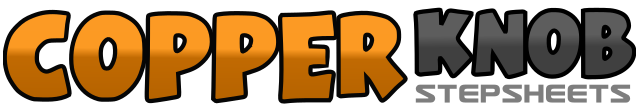 .......Count:64Wall:4Level:Phrased Intermediate.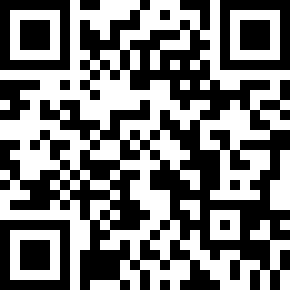 Choreographer:Rob Fowler (ES), Amy Glass (USA) & Darren Bailey (UK) - May 2017Rob Fowler (ES), Amy Glass (USA) & Darren Bailey (UK) - May 2017Rob Fowler (ES), Amy Glass (USA) & Darren Bailey (UK) - May 2017Rob Fowler (ES), Amy Glass (USA) & Darren Bailey (UK) - May 2017Rob Fowler (ES), Amy Glass (USA) & Darren Bailey (UK) - May 2017.Music:He Llorado (Como Un Niño) (feat. Gente de Zona) - Juan MagánHe Llorado (Como Un Niño) (feat. Gente de Zona) - Juan MagánHe Llorado (Como Un Niño) (feat. Gente de Zona) - Juan MagánHe Llorado (Como Un Niño) (feat. Gente de Zona) - Juan MagánHe Llorado (Como Un Niño) (feat. Gente de Zona) - Juan Magán........1-2Step R to right side, drag L to R3-4Rock forward on L, recover on R5-6Make a 1/4 turn left stepping forward on L (9.00), drag R to L7-8Step forward on R, pivot 1/2 turn left1-2Make a 1/4 turn L and step R to right side, drag L to R (12:00)3-4Rock diagonally back on L, recover on R (10.30)5-6Staying on diagonal step forward on L, drag R to L7-8Rock forward on R, recover on L1-2Step back on R, sweep L from front to back squaring to wall (9.00)3-4Step L behind R, step R to right side5-6Step L across R, sweep R from back to front7-8Step R across L, step L to left side1-2Step R across L, sweep L from back to front3-4Step L across R, step R to right side5-6Step L behind R, sweep R from front to back7-8Step R behind L, Make a 1/4 turn left stepping step L forward (6.00)1-2Make 1/8 turn left rocking back on R (10:30), recover on L3&4Staying on diagonal step forward on R, lock L behind R, step forward on R5-6Step forward on L, pivot 1/2 turn right (4:30)7&8Step forward on L, Lock R behind L, step forward on L1-2Rock R to right side turning 1/8 left (3.00), recover on L3&4Step R across L, rock L to left side, recover on R5-6Step L across R, ¼ turn left stepping back on R (12.00)7&8Make a 1/4 turn left stepping L to left side (9.00), step R next to L, step L to left side1&2&Rock forward to L diagonal with R (7:30), Recover onto L, Rock back on R, Recover onto L3&4Cross R over L, Step L to L side, Close R next to L squaring up to (9:00)5-6Step forward on L, Make a ¼ turn L sweeping R around ending touched next to L (6.00)7&8Rock R to R side, Recover onto L, Cross R over L1-2Rock forward on L to L diagonal (4.30), Recover onto R3&4Cross L behind R, Step R to R side, Make a ¼ turn R and step forward on L (9:00)5-6Rock Forward on R, Recover onto L&7&8Step diagonally back R on R, touch L next to R, step diagonally back L on L, touch R next to L (9:00)1-8With R hand make a big circle clockwise in front of your body clicking fingers 8 times1-8With L hand make a big circle anticlockwise in front of your body clicking fingers 8 times1Stomp forward with R and strike a pose!